MetaMoJi ClassRoom スタートガイドMetaMoJi ClassRoom アプリを使うときの基本的な手順を説明しています。※	iOS版のMetaMoJi ClassRoomの画面を使っています。ログインする       をタップしてアプリを開きます。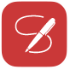 先生から連絡されたログイン方法に従ってログインします。※	一度ログインすると学校IDの情報が保存され、以降、同じデバイスでは入力が不要になります。授業ノートを開く先生がクラスボックスに配布した授業ノートを開きます。ノート一覧画面のフォルダツリーの「クラスボックス」から、自分のクラスを選びます。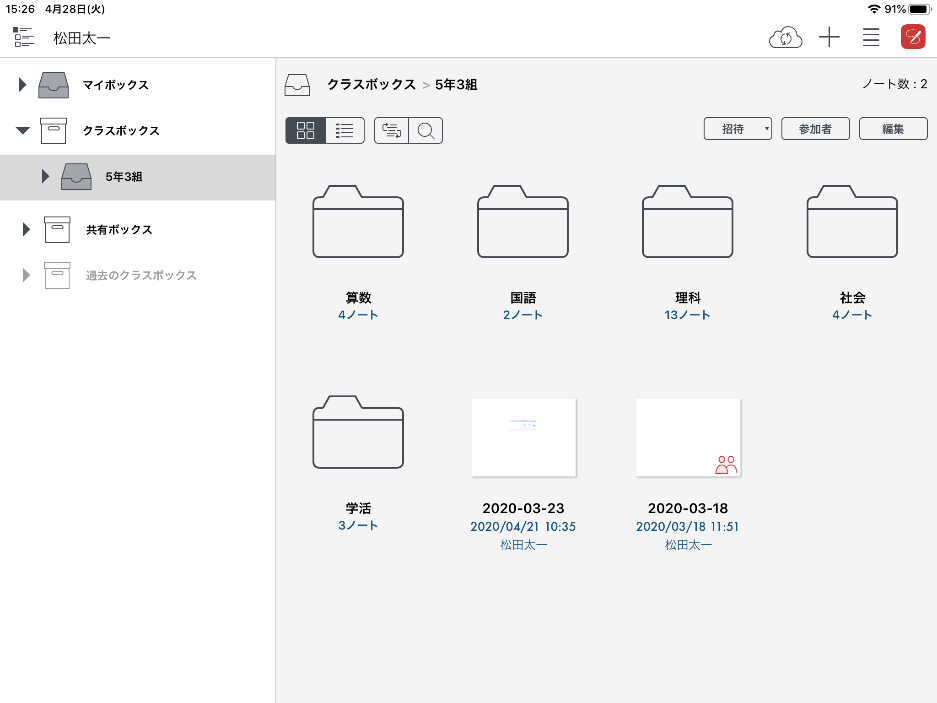 先生から連絡があった授業ノートをタップして開きます。ノート編集画面が表示され、授業ノートの内容が表示されます。授業ノートが見つからないときは？新しく追加された授業ノートは、     をタップすると表示されます。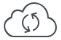 授業を受ける先生の説明を聞きながら授業を受けます。授業中、先生から指示があったときは、授業ノートに書き込むことができます。    をタップしてペンで自由に書いたり、     をタップして写真やイメージ、Webページを貼り付けたりします。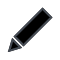 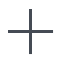 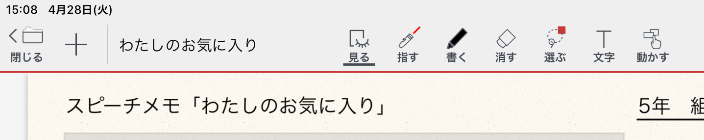 授業ノートを閉じる授業が終わったら、左上の       をタップして授業ノートを閉じます。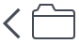 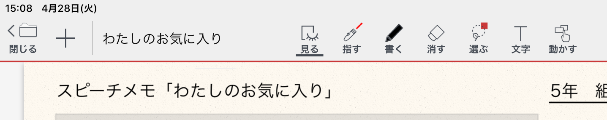 ログアウトするアプリを使い終わったら、ノート一覧画面右上の       >「ログアウト」をタップします。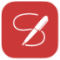 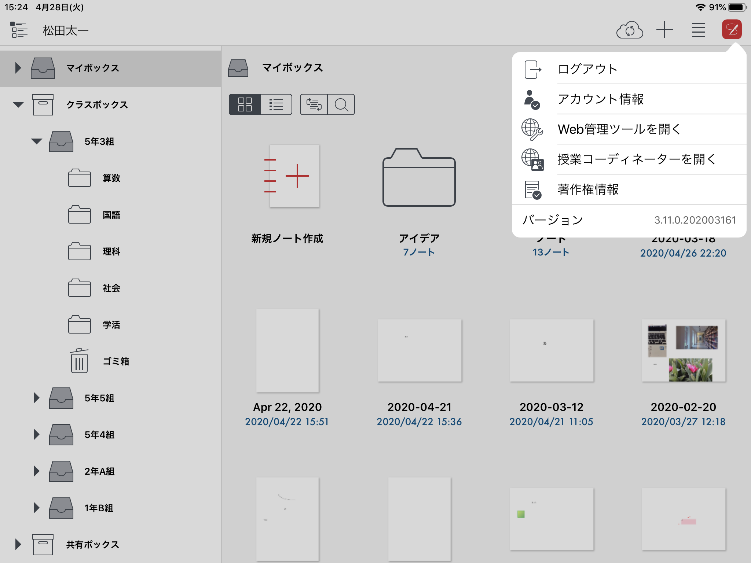 ※	ノート編集画面では       >「ログアウト」をタップしてログアウトできます。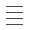 付録：アプリの画面次の2つの画面を切り替えて使います。ノート一覧画面ノート編集画面初めてログインしたときや、ノートを閉じたときに表示される画面です。左上に自分の名前が表示されています。ノートを開いたときに表示される画面です。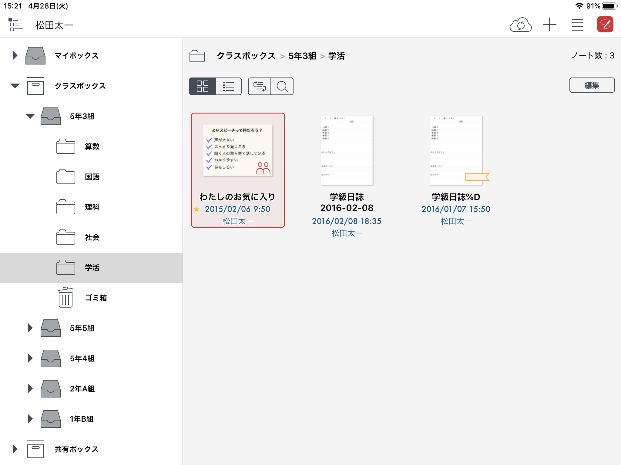 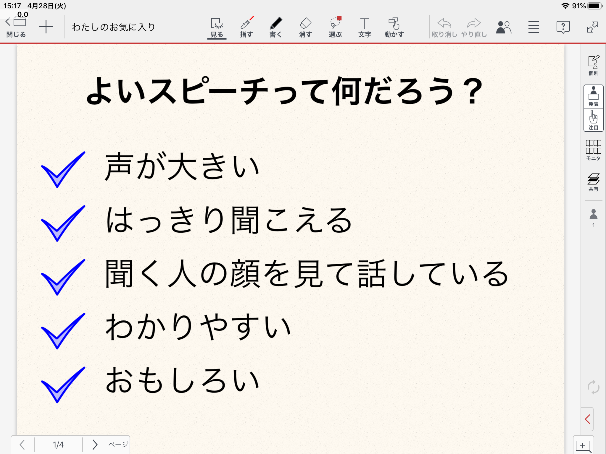 ノートをタップして開くと、ノート編集画面に切り替わります。左上の       をタップしてノートを閉じると、ノート一覧画面に切り替わります。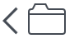 